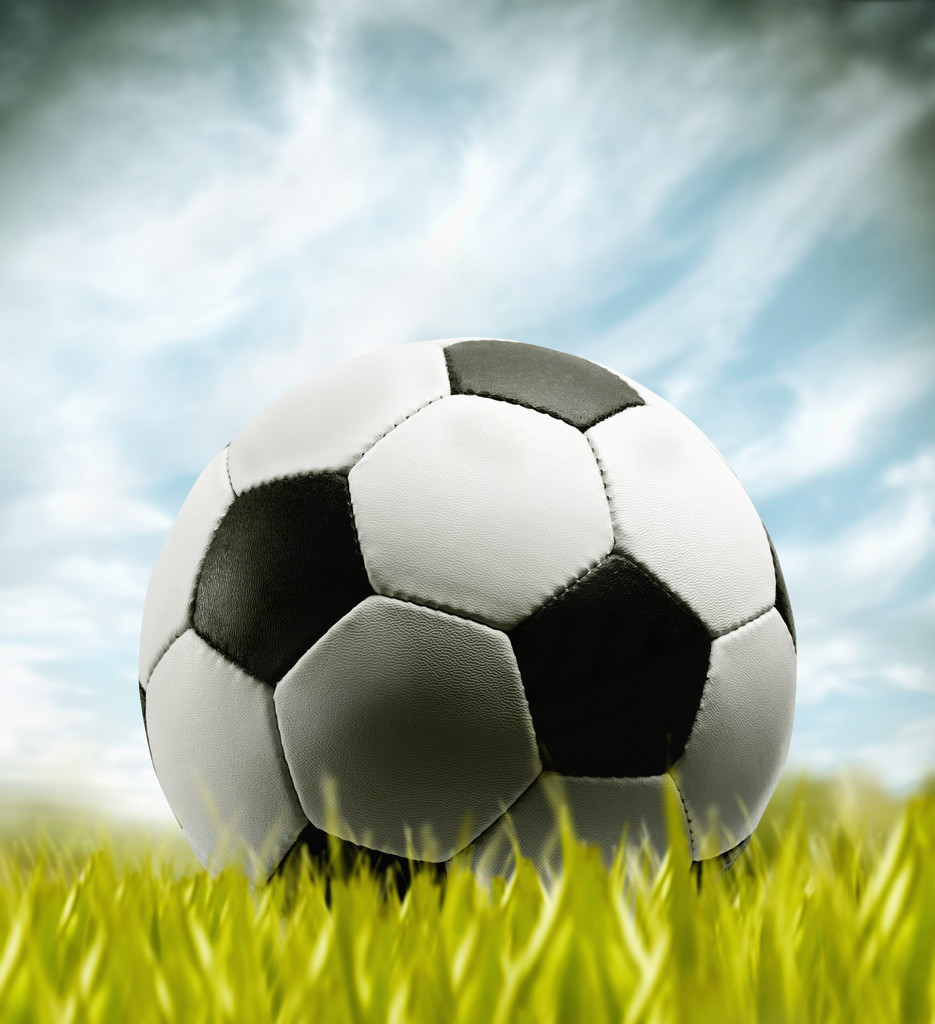 InbjudanElvanCup 2016Lördagen den 1/10Spöland Vännäs IF bjuder in till fotbollscuppå Vännäs IP där vi spelar 11-manna fotboll på gräs-och konstgräsplan.ElvanCup är en fotbollscup där de som spelar sista året 9-manna fotboll får prova på att spela 11-manna fotboll. I år går inbjudan till flickor/pojkar födda 2003/2004. Anmälningsavgift 1500:-/lag.I anmälningsavgiften ingår det en hamburgare och en dricka till15 st.Är man fler spelare/ledare än det kostar det 40:-/personAnmälan senast den 31/8 på cupsidan, http://www.laget.se/ELVANCUPPå cupsidan finns även mer information om cupenVÄLKOMMEN!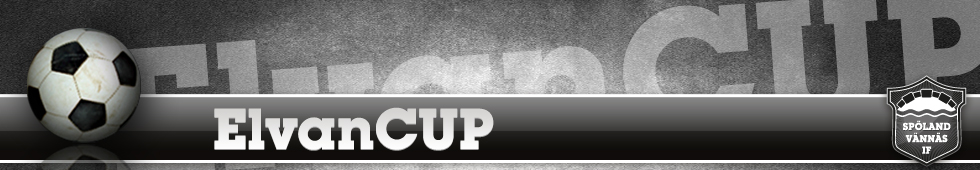 